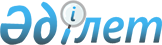 Бурабай аудандық мәслихат шешімінің күші жойылды деп тану туралыАқмола облысы Бурабай аудандық мәслихатының 2018 жылғы 30 қаңтардағы № 6С-24/6 шешімі. Ақмола облысының Әділет департаментінде 2018 жылғы 15 ақпанда № 6399 болып тіркелді
      РҚАО-ның ескертпесі.

      Құжаттың мәтінінде түпнұсқаның пунктуациясы мен орфографиясы сақталған.
      "Қазақстан Республикасындағы жергiлiктi мемлекеттiк басқару және өзін-өзі басқару туралы" Қазақстан Республикасының 2001 жылғы 23 қаңтардағы Заңының 6 бабына, "Құқықтық актілер туралы" Қазақстан Республикасының 2016 жылғы 6 сәуірдегі Заңының 27 бабына сәйкес, Бурабай аудандық мәслихаты ШЕШІМ ҚАБЫЛДАДЫ:
      1. Бурабай аудандық маслихатының "Қазақстан Республикасының жер заңнамасына сәйкес Бурабай ауданының пайдаланылмайтын ауыл шаруашылығы мақсатындағы жерлерге бірыңғай жер салығының мөлшерлемесін жоғарылату туралы" 2015 жылғы 24 шілдедегі № 5С-44/3 (Нормативтік құқықтық актілерді мемлекеттік тіркеу тізілімінде № 4952 болып тіркелген, 2015 жылғы 27 тамызда аудандық "Бурабай" және "Луч" газеттерінде жарияланған) шешімінің күші жойылды деп танылсын.
      2. Осы шешім Ақмола облысының Әділет департаментінде мемлекеттік тіркелген күнінен бастап күшіне енеді және ресми жарияланған күнінен бастап қолданысқа енгізіледі.
      "КЕЛЕСІЛДІ"
      30 қаңтар 2018 жыл
					© 2012. Қазақстан Республикасы Әділет министрлігінің «Қазақстан Республикасының Заңнама және құқықтық ақпарат институты» ШЖҚ РМК
				
      Аудандық мәслихаттың
XXIV (кезектен тыс)
сессиясының төрайымы

Л.Тюкачева

      Аудандық мәслихаттың
хатшысы

Ө.Бейсенов

      Бурабай ауданының
әкімі

Қ.Қарауылов
